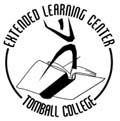 Note Taking Activities2 pages long (ELC charges for print jobs)Instructions: Write down the due dates for each week’s worth of work. Completed work should have your name, your instructor’s name, Engl 0304, and the date. Turn in completed work to your instructor.Week One Due Date: Activity One: 1.View the 9-minute video clip from Dartmouth University on Notetaking and write a half page summary, typed, of the information provided in the clip. In the summary, be sure to answer the question: Why use a loose-leaf binder for notes?2.To access this online video, follow these steps:a.Type the address tomball.lonestar.edu in the address bar of Explorer to get to the Lone Star College–Tomball homepage.b.Follow the links—Student Support, Services, Extended Learning Center —to get to the ELC homepage.c.At the ELC homepage, follow the link - Writing Modules, Academic Support.d. On the Academic Support page, scroll down until you see the link to the Dartmouth video clips.e. At the Dartmouth sites, choose the video clip on Notetaking.-or1.Using your student i.d., check out the video from the Reserve/Circulation Desk titled, “Sandra Lloyd’s Notetaking.” 2. Watch the video on one of the ELC’s tv/vcr combinations, located in the in the individual study rooms.3. Write a half page summary, typed, of the information provided in the video.Activity Two:Check out the reference book, The Confident Student, by Carol Kanar, from the Reserve/Circulation Desk. This book is for use only in the ELC. Read part of Chapter 4, Sharpening Your Classroom Skills, pp. 78-91. Do the Awareness Check on pp. 78-79. (on your own paper) Do Ex. 4.1, p. 83. (on your own paper) Do the Awareness Check on p. 84. (on your own paper) Do Ex. 4.3, p. 91. (on your own paper) Reading 0304 One-Week Lab 